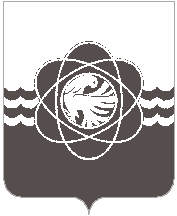 П О С Т А Н О В Л Е Н И Еот 08.02.2023 № 110В соответствии с Земельным кодексом Российской Федерации,  Федеральным законом от 27.07.2010 № 210-ФЗ «Об организации предоставления государственных и муниципальных услуг», постановлением Администрации муниципального образования « город Десногорск» Смоленской области от 12.09.2019 № 1000 «Об утверждении Порядков разработки и утверждения административных регламентов осуществления муниципального контроля и административных регламентов предоставления муниципальных услуг, и признании утратившим силу постановления Администрации муниципального образования «город Десногорск» Смоленской области от 30.05.2017 № 500 «Об утверждении Порядка разработки и утверждения административных регламентов предоставления муниципальных услуг (исполнения муниципальных функций)», на основании Устава муниципального образования «город Десногорск» Смоленской области и в целях приведения в соответствие с действующим законодательствомАдминистрация муниципального образования «город Десногорск» Смоленской области постановляет:1. Утвердить Административный регламент предоставления муниципальной услуги «Предоставление гражданам, имеющим трех и более детей, земельных участков в собственность бесплатно на территории муниципального образования «город Десногорск» Смоленской области».2. Определить Уполномоченным органом на предоставление муниципальной услуги «Предоставление гражданам, имеющим трех и более детей, земельных участков в собственность бесплатно на территории муниципального образования «город Десногорск» Смоленской области» Комитет имущественных и земельных отношений Администрации муниципального образования «город Десногорск» Смоленской области.3. Председателю Комитета имущественных и земельных отношений Администрации муниципального образования «город Десногорск» Смоленской области Т.Н. Зайцевой определить должностное лицо, ответственное за размещение Административного регламента «Предоставление гражданам, имеющим трех и более детей, земельных участков в собственность бесплатно на территории муниципального образования «город Десногорск» Смоленской области» в Федеральной государственной информационной системе «Федеральный реестр государственных услуг (функций)».4. Признать утратившим силу постановление Администрации муниципального образования «город Десногорск» Смоленской области от 15.02.2018 № 142 « Об утверждении Административного регламента по предоставлению муниципальной услуги «Предоставление гражданам, имеющим трех и более детей, земельных участков в собственность бесплатно на территории муниципального образования «город Десногорск» Смоленской области».5. Отделу информационных технологий и связи с общественностью Администрации муниципального образования «город Десногорск» Смоленской области (Е.М. Хасько) разместить настоящее постановление на официальном сайте Администрации муниципального образования «город Десногорск» Смоленской области в сети Интернет.6. Контроль исполнения настоящего постановления возложить на председателя Комитета имущественных и земельных отношений Администрации муниципального образования «город Десногорск» Смоленской области Т.Н. Зайцеву.Глава муниципального образования«город Десногорск» Смоленской области                                              А.А. НовиковОб утверждении Административного регламента предоставления муниципальной услуги «Предоставление гражданам, имеющим трех и более детей, земельных участков в собственность бесплатно на территории муниципального образования «город Десногорск» Смоленской области» и признании утратившим силу постановления Администрации муниципального образования «город Десногорск» Смоленской области от 15.02.2018 № 142